        Проект 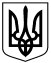 УКРАЇНАКАЛУСЬКА  МІСЬКА  РАДАВИКОНАВЧИЙ  КОМІТЕТРІШЕННЯвід __________№ _____Про надання дозволів  на розміщення зовнішніхреклам фізичній особі-підприємцюДжугану Віталію Ярославовичув селі Пійло Калуської міської територіальної громади (вздовж дороги державного значення Н-10 Стрий-Мамалига)     	Керуючись ч.6.ст.59 Закону України "Про місцеве самоврядування в Україні", відповідно до Типових правил розміщення зовнішньої реклами, затверджених постановою Кабінету Міністрів України від 29.12.2003 № 2067 "Про затвердження типових правил розміщення зовнішньої реклами" (зі змінами) та Правил розміщення зовнішньої реклами на території Калуської міської територіальної громади, затверджених рішенням виконавчого комітету міської ради від 27.04.2021 №130 "Про затвердження Правил розміщення зовнішньої реклами на території Калуської міської територіальної громади, беручи до уваги ескізи рекламних засобів з їхніми конструктивними рішеннями, топогеодезичні знімки місцевості (М 1:500) з прив'язками місць розташування рекламних засобів, комп’ютерні макети місць, розглянувши заяви  фізичної особи - підприємця Джугана Віталія Ярославовича про надання дозволів на розміщення зовнішніх  реклам  в селі Пійло Калуської міської територіальної громади (вздовж дороги державного значення Н-10 Стрий-Мамалига), виконавчий комітет міської ради В И Р І Ш И В :Дати дозволи на розміщення зовнішніх  реклам фізичній особі -підприємцю Джугану Віталію Ярославовичу терміном на п’ять років в:     1.1.   С. Пійло (вздовж дороги державного значення Н-10 Стрий-Мамалига на км 64+705) - спеціальна рекламна конструкція типу "біг-борд", розміром 3.00 м х 6.00 м (рекламний засіб №1);    1.2. С. Пійло (вздовж дороги державного значення Н-10 Стрий-Мамалига на км 64+805) - спеціальна рекламна конструкція типу "біг-борд", розміром 3.00 м х 6.00 м (рекламний засіб №2);    1.3. С. Пійло (вздовж дороги державного значення Н-10 Стрий-Мамалига на км 65+160) - спеціальна рекламна конструкція типу "біг-борд", розміром 3.00 м х 6.00 м (рекламний засіб №3).2. Фізичній особі-підприємцю Джугану Віталію Ярославовичу :2.1. В п’ятиденний термін після реєстрації дозволів укласти договір з комунальним підприємством «Міський інформаційний центр» про надання в тимчасове користування місць, які перебувають у комунальній власності, для розташування спеціальних конструкцій.2.2. Конструкції розташовувати з дотриманням вимог законодавства у галузі зовнішньої реклами, інших нормативно-правових актів, у тому числі Правил розміщення зовнішньої реклами на території Калуської міської територіальної громади.  		2.3. Забезпечити рекламні засоби маркуванням із зазначенням на каркасі рекламних засобів найменування розповсюджувача зовнішніх реклам, номера його телефону, дати видачі дозволу та строку його дії. 		 2.4. Після розташування рекламних засобів у п’ятиденний строк  подати управлінню архітектури та містобудування Калуської міської ради фотокартки місць розташування рекламних засобів (розміром не менш як 6 х 9 сантиметрів).  		3.  Фізичній особі-підприємцю Джугану Віталію Ярославовичу в десятиденний термін після закінчення терміну дії цього рішення  демонтувати рекламні конструкції, а ділянки привести у придатний для використання стан.4. При невиконанні п.3. цього рішення, управлінню архітектури та містобудування міської ради подати інформацію до Івано-Франківського обласного управління з питань захисту прав споживачів у порядку, встановленому Кабінетом Міністрів України для накладання штрафу за порушення Правил розміщення зовнішньої реклами на території Калуської міської територіальної громади.5. Контроль за виконанням рішення покласти на заступника міського голови  Богдана Білецького.Міський голова                                                               Андрій НАЙДА